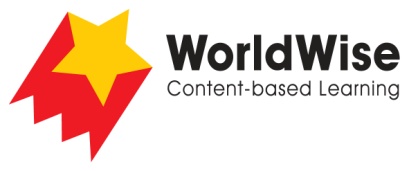 Levels N–P – Investigations							The Land Where I LivePart 5 – Communicate and share ideasReturn to all of the information that you have gathered in your investigation. What are the most important ideas about your topic?Make a chart showing the most important ideas.  Once completed, make sure you save this file.Temperate Polar RainforestWeatherHousesFoodClothingGetting aroundSports and activitiesWhat is goodWhat is not so good